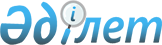 О внесении изменений в постановление акимата области от 20 июня 2006 года № 168 "О закреплении рыбохозяйственных водоемов (участков) за пользователями по Урало-Каспийскому бассейну (в пределах Атырауской области)"
					
			Утративший силу
			
			
		
					Постановление Атырауского областного акимата от 22 октября 2010 года N 268. Зарегистрировано Департаментом юстиции Атырауской области 3 декабря 2010 года за N 2575. Утратило силу - постановлением Атырауского областного акимата от 28 января 2013 года № 31

      Сноска. Утратило силу - постановлением Атырауского областного акимата от 28.01.2013 № 31.

      В соответствии с Законом Республики Казахстан от 23 января 2001 года № 148 "О местном государственном управлении и самоуправлении в Республике Казахстан", статьей 27 Закона Республики Казахстан от 24 марта 1998 года № 213 "О нормативных правовых актах" акимат области ПОСТАНОВЛЯЕТ:



      1. Внести в постановление акимата области от 20 июня 2006 года № 168 "О закреплении рыбохозяйственных водоемов (участков) за пользователями по Урало-Каспийскому бассейну (в пределах Атырауской области)" (зарегистрировано в Реестре государственной регистрации нормативных правовых актов от 10 июля 2006 года за № 2467, опубликовано в газете "Прикаспийская коммуна" от 29 июля 2006 года за № 90) следующие изменения:

      в преамбуле указанного постановления слова и цифры "статьями 11 и 48 Закона Республики Казахстан от 15 июля 1997 года № 162-1 "Об особо охраняемых природных территориях" заменить словами и цифрами "статьями 10 и 73 Закона Республики Казахстан от 7 июля 2006 года № 175 "Об особо охраняемых природных территориях";

      в пункте 2 слово "Департамент" заменить словом "Управление".



      2. Контроль за исполнением настоящего постановления возложить на Айдарбекова С.К. – заместителя акима области.



      3. Настоящее постановление вводится в действие по истечении десяти календарных дней после дня его первого официального опубликования.      Аким области                              Б. Рыскалиев
					© 2012. РГП на ПХВ «Институт законодательства и правовой информации Республики Казахстан» Министерства юстиции Республики Казахстан
				